Publicado en Madrid  el 28/10/2022 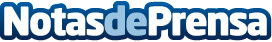 El 49% de los españoles confiesa tener la manía de revisar siempre que la puerta de casa está bien cerrada, según ADT1 de cada 2 revisa varias veces la puerta de entrada y el 54% regresa a casa para comprobar que haya quedado cerrada correctamente, incluso si sospecha que ya lo ha hechoDatos de contacto:Axicom para ADT916 61 17 37Nota de prensa publicada en: https://www.notasdeprensa.es/el-49-de-los-espanoles-confiesa-tener-la-mania Categorias: Nacional Inmobiliaria Telecomunicaciones E-Commerce Hogar Innovación Tecnológica Construcción y Materiales http://www.notasdeprensa.es